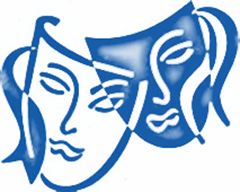                                         Centro Profesional Lisboa, Local 1-B. Colonia Lisboa, San Salvador. Tel. 2100-4918FORMULARIO DE INSCRIPCIÓNFAVOR LLENAR Y REMITIRLO AL CORREO:   adasa.elsalvador@gmail.comNOMBRES, APELLIDOS  Y EDAD DEL AUTOR:__________________________________________________________________				NACIONALIDAD Y DOCUMENTO DE IDENTIDAD:___________________________________________DISCIPLINA ARTÍSTICA:________________________________________________________________	OBRA PROPIA (SI POSEE O ESTÁ EN SU CREACIÓN):_________________________________________FECHA DE CREACIÓN DE LA OBRA:_______________________________________________________EMAIL Y NÚMERO DE TELÉFONO:_______________________________________________________¿CÓMO SE ENTERÓ DE NOSOTROS?________________________________________________________________________________________________________________________________________¿ESTÁ AFILIAD@ ALGUNA ASOCIACIÓN? SI, NO, EXPLIQUE:_____________________________________________________________________________________________________________________¿DÁ SU CONCENTIMIENTO DE AFILIACIÓN A ADASA ONG?___________________________________LUGAR, FECHA Y FIRMA:_______________________________________________________________